P6/7 Overview of learningSession 2021/22Term 4These are some of the things we are focusing on this term.Here are some of the ways you can help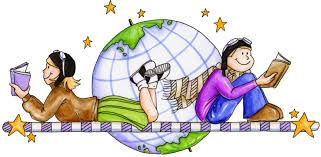 Curricular areaTeaching focusLiteracy and EnglishReading Short reads- connectors books on a weekly basis and tasks at the end of each book to develop literal, inferential and evaluative comprehension skills Long reads- reading groups on a weekly basis alongside balanced reader tasks.  Whole class novel imbedded in literacy tasks as a workshop for literacy approach.  Will read this daily as a class and discuss comprehension questions with opportunities for learners to read to the class. Writing Writing tasks linked to our topic or class novel and follow PM writing approach.  Creative writingInformation reports Newspaper articlePersonal experience Listening and talking Learners will listen to class novel being read and have opportunities to share learning with the class for peer feedback.Numeracy and mathsRevisit whole numbers, fractions, percentages, decimals and money in preparation for Madras assessments Expressions and EquationsMental maths – regularly practice mental multiplication and division through online maths games and challenges as a classDaily problem solving to put skills into real life contexts Health and wellbeingP.E- hockey and tennis Sexual health Growth MindsetOther curricular areasOuter Space Learn about planets in our solar system Moon and the landing Stars and constellationsOther curricular areasICT –Scratch and continue to develop research skillsUse ICT in everyday learning such as writing, presentations etc.Other curricular areasFrench Ordering food and drinksOther curricular areasRME Learning about world religions and celebrationsOther curricular areasArtTopic related artworkAt homeWith us in schoolOut and aboutEncourage reading of a variety of texts, fiction or non-fiction.Remind learners to come dressed for gym Tuesday and Wednesday (Wednesday will be outdoors).Discuss knowledge of Space with people at home.Keep practising times table and division facts out loud or on a computer.Check class SWAY for any updates of our learning!Look at the sky at night and try to spot constellations or planets.